	BCH ĐOÀN TP. HỒ CHÍ MINH	ĐOÀN TNCS HỒ CHÍ MINH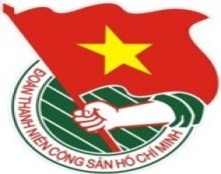 	***		TUẦN LỄ	TP. Hồ Chí Minh, ngày 19 tháng 10 năm 2019	43/2019LỊCH LÀM VIỆC CỦA BAN THƯỜNG VỤ THÀNH ĐOÀN(Từ ngày 21-10-2019 đến 27-10-2019)-------------* Trọng tâm:Lễ khánh thành Nhà Văn hóa Sinh viên Thành phố tại Đại học Quốc gia TP. Hồ Chí Minh  và Chương trình Thường trực UBND Thành phố gặp gỡ học sinh, sinh viên tiêu biểu năm 2019* Lịch làm việc thay thư mời trong nội bộ cơ quan Thành Đoàn.Lưu ý: Các đơn vị có thể download lịch công tác tuần tại website Thành Đoàn  (www.thanhdoan.hochiminhcity.gov.vn) vào sáng thứ 7 hàng tuần.	TL. BAN THƯỜNG VỤ THÀNH ĐOÀN	CHÁNH VĂN PHÒNG	(Đã ký)	Trần Thu HàNGÀYGIỜNỘI DUNG - THÀNH PHẦNĐỊA ĐIỂMTHỨ HAI21-10 08g00Dự buổi làm việc giữa Thành ủy với Ủy ban Trung ương Hội LHTN Việt Nam về công tác chuẩn bị Đại hội đại biểu Hội LHTN Việt Nam thành phố lần thứ VIII, nhiệm kỳ 2019 – 2024 (TP: đ/c H.Sơn, M.Hải, VP Hội LHTN TP)56 Trương Định, Quận 3THỨ HAI21-10 08g30  Dự Hội nghị Ban Chấp hành Đoàn Cục Hải quan Thành phố (TP: đ/c H.Minh, Ban CNLĐ)Cơ sở09g00  Họp giao ban Báo Tuổi trẻ (TP: đ/c T.Nguyên)Báo Tuổi trẻ10g00Làm việc với lãnh đạo Văn phòng Thành Đoàn (TP: đ/c Q.Sơn, T.Hà, Đ.Khoa, H.Thạch, X.Diện)P.B210g30  Họp kiểm tra công tác chuẩn bị tổ chức Hội thi Bàn tay vàng ngành xây dựng lần 3 - năm 2019 (TP: đ/c T.Hải, BTC theo Kế hoạch 173-KH/TĐTN-BCNLĐ)P.A914g00  Họp giao ban Thường trực - Văn phòng (TP: đ/c Thường trực Thành Đoàn, lãnh đạo Văn phòng)P.B214g00  Họp kiểm tra công tác chuẩn bị Cuộc thi Olympic tiếng Anh dành cho cán bộ trẻ năm 2019 (TP: đ/c H.Minh, Ban Quốc tế, cán bộ theo TB phân công)P.A916g00Họp Ban tổ chức Hội thi Báo cáo viên, tuyên truyền viên giỏi cấp Thành phố năm 2019 (TP: đ/c T.Liễu, T.Nguyên, N.Tịnh - Trường Đoàn Lý Tự Trọng, BTC Hội thi theo Kế hoạch 164-KH/TĐTN-BTG)P.C616g00  Họp kiểm tra công tác chuẩn bị và thống nhất các nội dung liên quan công tác tổ chức Vòng loại Hội thi tìm hiểu, tuyên truyền, hiến kế về Cải cách hành chính năm 2019 (TP: đ/c T.Hải, Ban CNLĐ, BTC Hội thi theo Kế hoạch liên tịch số 58-KHLT/TĐTN-SNV)P.A116g00  Làm việc về công tác tổ chức Đại hội Đoàn các trường trực thuộc Đoàn Khối cơ sở Bộ Giao thông Vận tải (TP: đ/c H.Minh, Ban Quốc tế, Ban TNTH, BTC)P.A9THỨ ba22-1008g00Tham dự Lễ khai mạc Hội thi giảng viên lý luận chính trị giỏi TP. Hồ Chí Minh năm 2019 (TP: đ/c T.Nguyên)HTTP13g30Hội nghị tuyên dương điển hình “Dân vận khéo” năm 2019 của Đảng ủy Cơ quan Thành Đoàn (TP: đ/c H.Sơn, H.Yến, Đảng ủy viên Đảng ủy cơ quan Thành Đoàn, thành phần theo thông báo số 14-TB/ĐU)HT14g00Tập huấn các thí sinh vào vòng bán kết Hội thi Báo cáo viên, tuyên truyền viên giỏi cấp Thành phố năm 2019 (TP: đ/c T.Nguyên, T.Phúc - Trường Đoàn Lý Tự Trong, T.Lộc)P.C6THỨ ba22-10(TIẾP THEO)14g45Chương trình biểu diễn vở kịch “Rặng Trâm Bầu” (TP: đ/c H.Sơn, H.Yến, thành phần theo thông báo số 1114-TB/TĐTN-BTG ngày 17/10/2019)HT NVHTN15g00Dự Hội nghị Ban Chấp hành Huyện Đoàn Nhà Bè (TP: đ/c T.Hà, Ban Tổ chức)Cơ sở16g30  Làm việc với Ban Thường vụ Đoàn các Trường ĐH Quốc tế, ĐH Quốc tế Hồng Bàng, ĐH Ngoại ngữ - Tin học, ĐH Sư phạm TP.HCM, ĐH Y Khoa Phạm Ngọc Thạch, CĐ Quốc tế TP.HCM về công tác chuẩn bị Đại hội Đoàn nhiệm kỳ 2019 – 2022 (TP: đ/c H.Minh, Ban Quốc tế, Ban TNTH, BTC, Thường trực các cơ sơ Đoàn)P.A917g00Gặp gỡ, trao đổi với học sinh, sinh viên tham gia chương trình Thường trực Ủy ban Nhân dân thành phố gặp gỡ học sinh, sinh viên tiêu biểu năm 2019 (TP: đ/c Q.Sơn, K.Hưng, N.Linh, Ban TNTH)HT17g00✪📷Dự Lễ ra mắt “Cửa hàng trợ giá thanh niên công nhân” (TP: đ/c H.Sơn, T.Hải, T.Tuấn, T.Vũ – TT Hỗ trợ TNCN, V.Goul, Thường trực Huyện Đoàn Bình Chánh, Trung tâm Hỗ trợ TNCN TP)VP Bình Chánh - Trung tâm Hỗ trợ TNCN TP18g00Làm việc với Ban Thường vụ Đoàn Trường CĐ Viễn Đông về chương trình công tác Đoàn và phong trào thanh niên năm học 2019 – 2020 (TP: đ/c Tr.Quang, N.Nguyệt, T.Anh, Ban TNTH)Cơ sởTHỨ Tư23-1008g00  Họp Ban Thường vụ Thành Đoàn (TP: đ/c H.Sơn, BTV Thành Đoàn)P.B208g00  Vòng bán kết Giải thưởng Sinh viên nghiên cứu khoa học Euréka lĩnh vực Tài nguyên và Môi trường (TP: đ/c K.Thành, Đ.Sự, TT PT KH&CN Trẻ)Trường ĐH Tài nguyên và Môi trường14g00Họp góp ý Kế hoạch chăm lo Tết nguyên đán Canh Tý 2020 (TP: đ/c Q.Sơn, D.N.Tuấn, đại diện lãnh đạo các Ban – VP, ĐVSN, TTCTXH TNTP) P.B214g00  Họp báo thông tin Liên hoan phim Sinh viên TP. Hồ Chí Minh lần thứ 4 - năm 2019 (TP: đ/c K.Hưng, V.An, VP HSV TP, Hãng Phim Trẻ, thành phần theo Thư mời)Rạp Cinestar Hai Bà Trưng15g00  Làm việc với Ban Giám hiệu Trường ĐH GTVT TP.HCM về việc tổ chức vòng Chung kết giải thưởng Sinh viên nghiên cứu khoa học Euréka lần 21, năm 2019 (TP: đ/c K.Thành, Đ.Sự, TT PT KH&CN Trẻ)Trường ĐH GTVT TP.HCM16g00  Họp góp ý dự thảo Báo cáo giám sát theo Quyết định 217-QĐ/TW đối với triển khai thực hiện Quy chế Cán bộ Đoàn TNCS Hồ Chí Minh Thành phố được ban hành tại Quyết định 1233-QĐ/TU ngày 26/6/2012 của Ban Thường vụ Thành ủy (TP: đ/c T.Liễu, P.Thảo, N.Nguyệt, T.Nghĩa, T.Linh, Hoàng Yến, T.Anh)P.A916g00  Họp triển khai Hội thi Thủ lĩnh Sinh viên TP. Hồ Chí Minh lần thứ 5, năm 2019 (TP: đ/c K.Hưng, N.Linh, VP HSV TP, đại diện Thường trực HSV các trường)HT16g30Họp góp ý Kế hoạch tổng kết 25 năm thực hiện cuộc vận động “Người Cộng sản trẻ”, phương án tổ chức chương trình “Lãnh đạo thành phố gặp gỡ Đảng viên trẻ tiêu biểu” (TP: đ/c T.Liễu, Tr.Quang, lãnh đạo các Ban - VP, cơ sở Đoàn theo thư mời)P.C6THỨ NĂM24-1007g30✪📷Lễ khánh thành Nhà Văn hóa Sinh viên Thành phố tại Đại học Quốc gia TP. Hồ Chí Minh (TP: đ/c H.Sơn, Q.Sơn, T.Liễu, T.Phương, M.Hải, BTV Thành Đoàn, BTK HSV TP, Ban TNTH, VP, Nhà VHSV, đại diện các ĐVSN, thành phần theo TM)Nhà VHSV cơ sở tại Khu đô thị ĐHQG-HCM08g00  Hội nghị tập huấn công tác quốc tế thanh niên năm 2019 (TP: đ/c H.Minh, BTC lớp tập huấn, thành phần theo Thông báo)HT09g00✪📷Chương trình Thường trực Ủy ban Nhân dân Thành phố gặp gỡ học sinh, sinh viên tiêu biểu năm 2019 (TP: đ/c H.Sơn, Q.Sơn, T.Liễu, T.Phương, M.Hải, BTV Thành Đoàn, BTK HSV TP, đại diện lãnh đạo các ĐVSN, thành phần theo Thư mời)Nhà VHSV cơ sở tại Khu đô thị ĐHQG-HCM15g00  Họp Hội đồng Quỹ Bảo trợ tài năng trẻ (TP: đ/c Q.Sơn, K.Thành, thành viên Hội đồng quản trị Quỹ, thành phần theo thư mời)P.B217g00  Tổng duyệt chương trình “Vinh danh thủ khoa” năm 2019 (TP: đ/c Q.Sơn, K.Hưng, N.Linh, X.Dũng, VP HSV TP, TT HTHSSV)Hội trường Nhà VHTN17g00Làm việc với Ban Thường vụ Đoàn TCT Xây dựng Sài Gòn về việc công tác chuẩn bị Hội nghị đại biểu nhiệm kỳ 2017 – 2022 (giai đoạn 2017 – 2019) (TP: đ/c Tr.Quang, N.Nguyệt, M.Khang, N.Châu, Ban CNLĐ)Cơ sở19g00Dự chương trình văn nghệ “Thành phố nghĩa tình – Kết nối yêu thương” lần thứ 19 – năm 2019 (TP: đ/c H.Sơn) Theo TMTHỨ SÁU25-1008g00✪📷Lễ khai giảng lớp tập huấn Ban Chỉ huy liên đội toàn thành Khối Tiểu học năm học 2019 – 2020 (TP: đ/c T.Phương, Hội đồng Đội TP, BTC lớp)Trường Đoàn Lý Tự Trọng08g00Hội nghị Ban Thư ký Hội LHTN Việt Nam thành phố khóa VII, nhiệm kỳ 2014 – 2019 (TP: đ/c M.Hải, K.Hưng, H.Minh, H.Trân, P.Lâm, UVBTK theo TM)P.B208g00Dự hội thi “Bàn tay vàng công nhân ngành cấp nước thành phố Hồ Chí Minh” lần thứ II, năm 2019 (TP: đ/c T.Hải, lãnh đạo Văn phòng Thành Đoàn)TT Bồi dưỡng nghiệp vụ cấp nước, Quận 908g00  Hội nghị khoa học An toàn thực phẩm và An ninh lương thực lần 3, năm 2019 (TP: đ/c K.Thành, Đ.Sự, TT PT KH&CN Trẻ)Trường ĐH Công nghiệp Thực phẩm TP.HCM09g00Hội nghị Ủy ban Hội LHTN Việt Nam thành phố khóa VII, nhiệm kỳ 2014 – 2019 (TP: đ/c M.Hải, K.Hưng, H.Minh, H.Trân, P.Lâm, VP Hội LHTN TP, Ủy viên Ủy ban Hội LHTN Việt Nam TP theo TM)HT14g00  Dự Hội nghị sơ kết 05 năm thực hiện Chỉ thị số 34-CT/TW của Bộ Chính trị, Chỉ thị số 25-CT/TU của Ban Thường vụ Thành ủy về “Tiếp tục đổi mới công tác thi đua khen thưởng” và Tọa đàm trao đổi kinh nghiệm về việc “Ứng dụng công nghệ thông tin trong công tác tổ chức cải cách thủ tục hành chính” của Khối thi đua 18 (TP: đ/c Q.Sơn, T.Hà, VP) Liên đoàn 
Lao động TP14g00  Duyệt chương trình Cuộc thi Olympic tiếng Anh dành cho cán bộ trẻ năm 2019 (TP: đ/c H.Minh, Ban Quốc tế, cán bộ theo Thông báo phân công)Hội trường Nhà VHTNTHỨ SÁU25-10(TIẾP THEO)14g00  Vòng bán kết giải thưởng sinh viên nghiên cứu khoa học – Euréka lần 21, năm 2019 lĩnh vực Công nghệ Thực phẩm (TP: đ/c K.Thành, Đ.Sự, TT PT KH&CN Trẻ)Trường ĐH Công nghiệp Thực phẩm TP.HCM16g00Họp kiểm tra tiến độ các công tác chuẩn bị Đại hội đại biểu Hội LHTN Việt Nam thành phố lần thứ VIII, nhiệm kỳ 2019 – 2024 (TP: đ/c H.Sơn, Q.Sơn, T.Liễu, T.Phương, M.Hải, thành viên các tiểu ban Đại hội) HT17g00Làm việc với Ban Thường vụ Đoàn Trường ĐH Sư phạm Kỹ thuật TP.HCM về chương trình công tác Đoàn và phong trào thanh niên năm học 2019 – 2020 (TP: đ/c Tr.Quang, N.Tuấn, M.Khang, Ban TNTH)Cơ sởTHỨ BẢY26-1006g30  📷Khai mạc Hội trại Sáng tác thơ, văn dành cho đội viên, học sinh chủ đề “Thành phố của em” năm 2019 (TP: đ/c T.Phương, BTC Hội trại)Nhà Thiếu nhi Thành phố 07g00  📷Lễ dâng hoa báo công Chủ tịch Hồ Chí Minh của các gương được tuyên dương trong chương trình “Vinh danh thủ khoa” năm 2019 (TP: đ/c Q.Sơn, K.Hưng, BTK HSV TP, VP HSV TP, các gương được tuyên dương)Bảo tàng Hồ Chí Minh - Chi nhánh TP.HCM07g00  Chung kết Hội thi tay nghề đầu bếp “Ẩm thực và đam mê” (TP: đ/c M.Hải)TT Hội nghị Tiệc cưới Dìn Ký07g30Vòng bán kết Hội thi Báo cáo viên, tuyên truyền viên giỏi cấp Thành năm 2019 (TP: đ/c T.Liễu, T.Nguyên, N.Tịnh – Trường Đoàn Lý Tự Trọng, BTC Hội thi theo Kế hoạch 164-KH/TĐTN-BTG)Trường Đoàn Lý Tự Trọng07g30✪📷Hội thi Bàn tay vàng ngành xây dựng lần 2 - năm 2019 (TP: đ/c M.Hải, T.Hải, Ban CNLĐ, BTC Hội thi theo Kế hoạch 173-KH/TĐTN-BCNLĐ, Thường trực cơ sở Đoàn và thành viên các đội thi theo TM)Trường CĐ Xây dựng TP.HCM08g00Tập huấn cho cán bộ Khối Phong trào Thành Đoàn đợt 1, tháng 10 năm 2019 (TP: đ/c Tr.Quang, BTC, cán bộ theo Thông báo)HT08g00  Khai giảng khóa học Hướng dẫn viết và công bố bài báo khoa học trên các tạp chí quốc tế - khóa 14 (TP: đ/c K.Thành, Đ.Sự, TT PT KH&CN Trẻ)Trung tâm Phát triển KHCN và Tài năng Trẻ08g30  📷Chương trình “Vinh danh thủ khoa” năm 2019 (TP: đ/c H.Sơn, Q.Sơn, T.Liễu, T.Phương, BTV Thành Đoàn, BTK HSV TP, Ban TNTH, Thường trực cơ sở Hội theo TM)Hội trường Nhà VHTN11g00✪📷Lễ bế giảng lớp tập huấn Ban Chỉ huy liên đội toàn thành Khối Tiểu học năm học 2019 – 2020 (TP: đ/c T.Phương, Hội đồng Đội TP, BTC lớp)Trường Đoàn Lý Tự Trọng14g00  Vòng bán kết Cuộc thi Ý tưởng Sáng tạo trẻ “Giao thông xanh” chủ đề “An toàn giao thông cho hành khách và người đi mô tô, xe máy” (TP: đ/c K.Thành, Đ.Sự, TT PT KH&CN Trẻ)P.C6 và B214g30  Vòng bán kết giải thưởng sinh viên nghiên cứu khoa học – Euréka lần 21 năm 2019 lĩnh vực Nông Lâm Ngư nghiệp (TP: đ/c K.Thành, Đ.Sự, TT PT KH&CN Trẻ)Trường ĐH Nông Lâm TP.HCM18g30  Vòng Chung kết Cuộc thi Olympic tiếng Anh dành cho cán bộ trẻ năm 2019 (TP: đ/c H.Sơn, Q.Sơn, H.Minh, Ban Quốc tế, cán bộ theo Thông báo phân công)Hội trường Nhà VHTNCHỦ NHẬT27-1007g30  Họp các đoàn đại biểu dự Đại hội đại biểu Hội LHTN Việt Nam thành phố Hồ Chí Minh lần thứ VIII, nhiệm kỳ 2019 - 2024 (TP: đ/c M.Hải, Thường trực Hội LHTN VN Thành phố, đại biểu dự Đại hội theo TM)HT NVHTN08g00  📷Vòng Chung kết và Lễ Tổng kết, trao giải Hội thi trực tuyến dành cho thiếu nhi Em yêu Tổ quốc Việt Nam lần 7 - năm 2019 (TP: đ/c T.Phương, BTC Hội thi, theo TM)Nhà Thiếu nhi Thành phố 08g00✪  Ngày hội Tân sinh viên năm 2019 (TP: đ/c K.Hưng, N.Linh, Ban TNTH, Nhà VHSV)KTX ĐHQ-HCM08g00  📷Vòng loại Hội thi tìm hiểu, tuyên truyền, hiến kế về Cải cách hành chính năm 2019 (TP: đ/c T.Hải, Ban CNLĐ, BTC Hội thi theo Kế hoạch liên tịch 58-KHLT/TĐTN-SNV)Trường CĐ Kỹ thuật Cao Thắng08g00✪  Thực địa các điểm tổ chức Chương trình Tàu Thanh niên Đông Nam Á và Nhật Bản 2019 (TP: đ/c H.Minh, H.Thạch, Đ.Khoa, H.Phúc – Nhà VHTN, H.Hải, Ban Quốc tế, tình nguyện viên)Cảng Cát Lái, HTTP13g30  Vòng bán kết giải thưởng Sinh viên nghiên cứu khoa học - Eureka lần 21, năm 2019 lĩnh vực Kỹ thuật Công nghệ (TP: đ/c K.Thành, Đ.Sự, TT PT KH&CN Trẻ)Trường ĐH Công nghệ TP.HCM